Publicado en  el 27/12/2016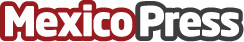 La Industria del anime en Japón: Llevando al Anime fuera de JapónLa industria del anime en Japón se encuentra en una situación complicada, un poco rezagada en comparación a los contenidos internacionales por prácticas de la propia cultura japonesa, a los estudios y distribuidoras japonesas les está costando el alcanzar la velocidad y apertura requerida para ingresar a más mercados de una manera más rápida y eficienteDatos de contacto:Nota de prensa publicada en: https://www.mexicopress.com.mx/la-industria-del-anime-en-japon-llevando-al_1 Categorías: Música Literatura Entretenimiento http://www.mexicopress.com.mx